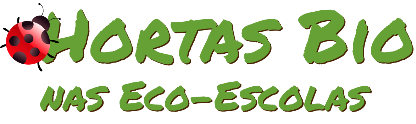 Horta Bio… em casaFicha de RegistoIdentificação da planta escolhidaIdentificação da planta escolhidaNome comum da espécie: Feijão vermelhoNome científico: Phaseolus vulgarisQuando colocaste a semente na terra?Atenção: as sementes sem água não germinam! A germinação inicia-se por uma intensa absorção de água.Quando colocaste a semente na terra?Atenção: as sementes sem água não germinam! A germinação inicia-se por uma intensa absorção de água.Data: 27 de marçoData: 27 de marçoQuantos dias passaram até ao aparecimento da plântula?Regista este momento com uma fotografia!Não te esqueças: A planta “recém-nascida”, precisa de luz para realizar a fotossíntese, é desta forma que produz o seu próprio alimento.Quantos dias passaram até ao aparecimento da plântula?Regista este momento com uma fotografia!Não te esqueças: A planta “recém-nascida”, precisa de luz para realizar a fotossíntese, é desta forma que produz o seu próprio alimento.Resposta:Oito dias.Resposta:Oito dias.Registo semanal do desenvolvimento da planta:Gostaríamos que registasses, se possível, semanalmente, o desenvolvimento da tua planta. Se não se notarem modificações significativas, não necessitas de anotar.O que podes e deves registar?Quanto cresceu? Quantas folhas novas? Apareceram ramificações? Apareceu uma florescência, quando? A planta frutificou? A planta ficou com as folhas amareladas? Murchou? Tem parasitas? Atenção:Envia para o teu professor, com esta tabela, um conjunto de fotografias que exibam a evolução do crescimento da planta (4 a 8 fotografias).Registo semanal do desenvolvimento da planta:Gostaríamos que registasses, se possível, semanalmente, o desenvolvimento da tua planta. Se não se notarem modificações significativas, não necessitas de anotar.O que podes e deves registar?Quanto cresceu? Quantas folhas novas? Apareceram ramificações? Apareceu uma florescência, quando? A planta frutificou? A planta ficou com as folhas amareladas? Murchou? Tem parasitas? Atenção:Envia para o teu professor, com esta tabela, um conjunto de fotografias que exibam a evolução do crescimento da planta (4 a 8 fotografias).Semana 1:As sementes foram colocadas dentro de um frasco com algodão embebido em água. Ao fim de uma semana começaram a aparecer as raízes agarradas ao algodão e a semente germinou.Semana 1:As sementes foram colocadas dentro de um frasco com algodão embebido em água. Ao fim de uma semana começaram a aparecer as raízes agarradas ao algodão e a semente germinou.Semana 2 : A planta cresceu e nasceram as primeiras folhas.Semana 2 : A planta cresceu e nasceram as primeiras folhas.Semana 3 :A planta continuou a crescer e novas folhas apareceram. Como a planta começou a sair do frasco e o algodão não era suficiente para que esta se desenvolvesse, transplantamo-la para um vaso com terra. Semana 3 :A planta continuou a crescer e novas folhas apareceram. Como a planta começou a sair do frasco e o algodão não era suficiente para que esta se desenvolvesse, transplantamo-la para um vaso com terra. Semana 4 :  Observou-se que a planta no vaso, com terra, cresceu muito mais rápido, porque a terra tem mais nutrientes que o algodão embebido em água.Semana 4 :  Observou-se que a planta no vaso, com terra, cresceu muito mais rápido, porque a terra tem mais nutrientes que o algodão embebido em água.Semana 5:  A planta começou a florir.Semana 5:  A planta começou a florir.Semana 6 :  A planta começou a dar fruto (vagem).Semana 6 :  A planta começou a dar fruto (vagem).Por fim…Descreve-nos como foi feita a sementeira:A sementeira partiu da geminação do feijão dentro de um frasco com algodão embebido em água.Só depois da planta estar com folhas é que se transplantou para um vaso com terra.Como foi realizada a manutenção da tua planta?A planta foi colocada num local arejado, com luz e regada sempre que necessário. Que materiais utilizaste?Feijão vermelho, frasco, algodão, vaso, terra e água.